TuesdayPlease read the first two pictures. (up to page 40 in this book – New book page 45)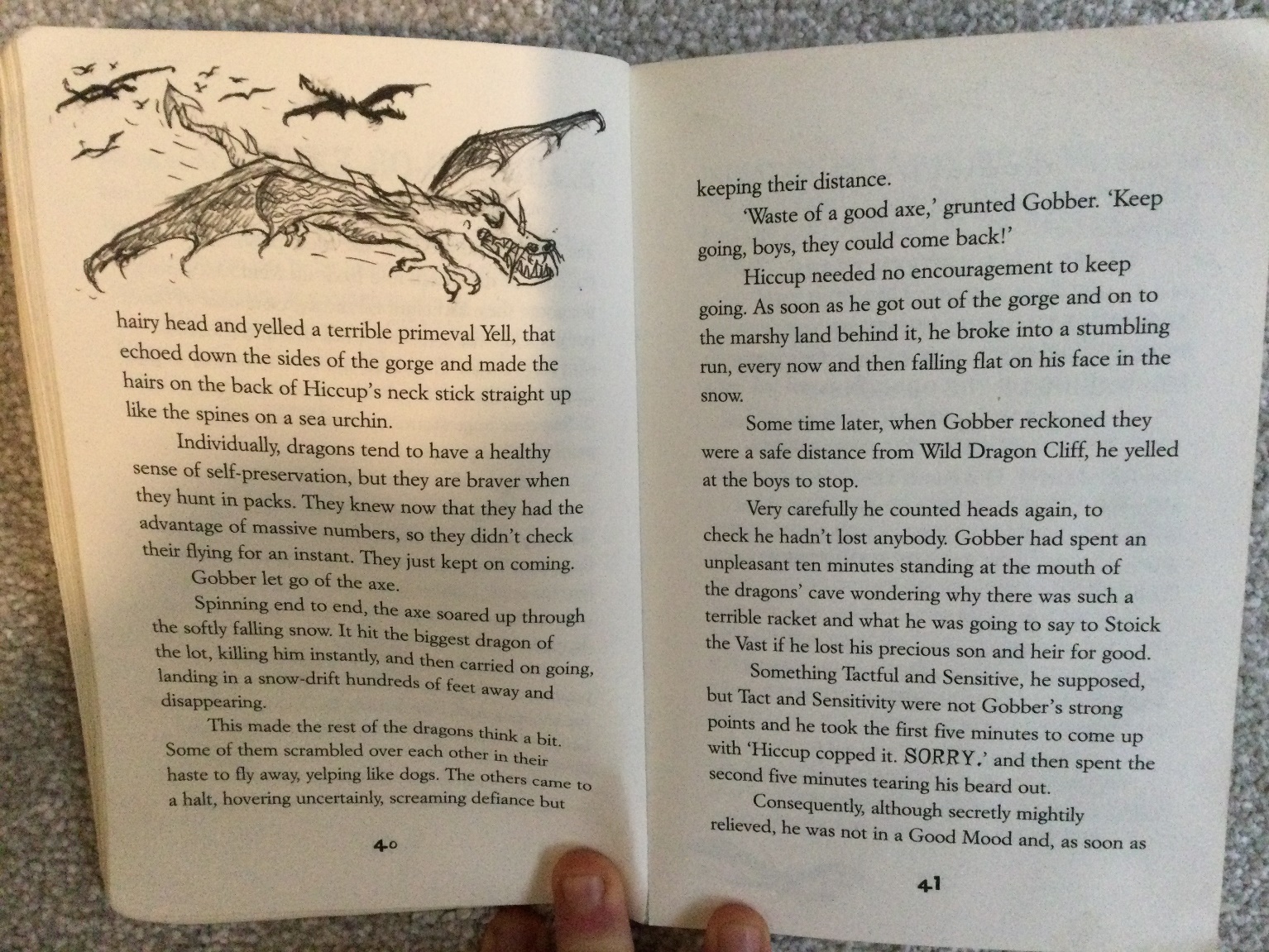 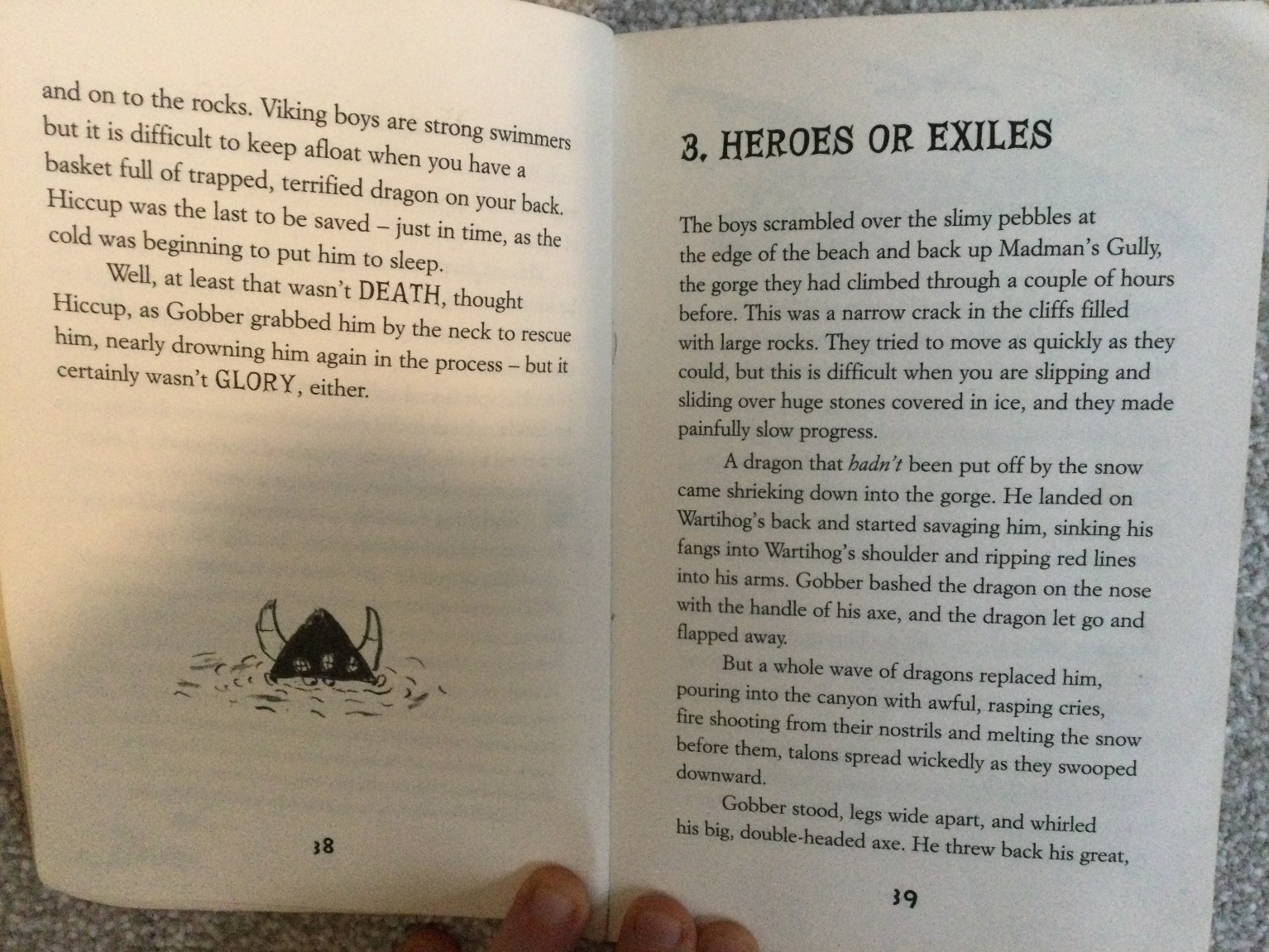 WednesdayPlease read the next 7 pages (pages being half the photo size)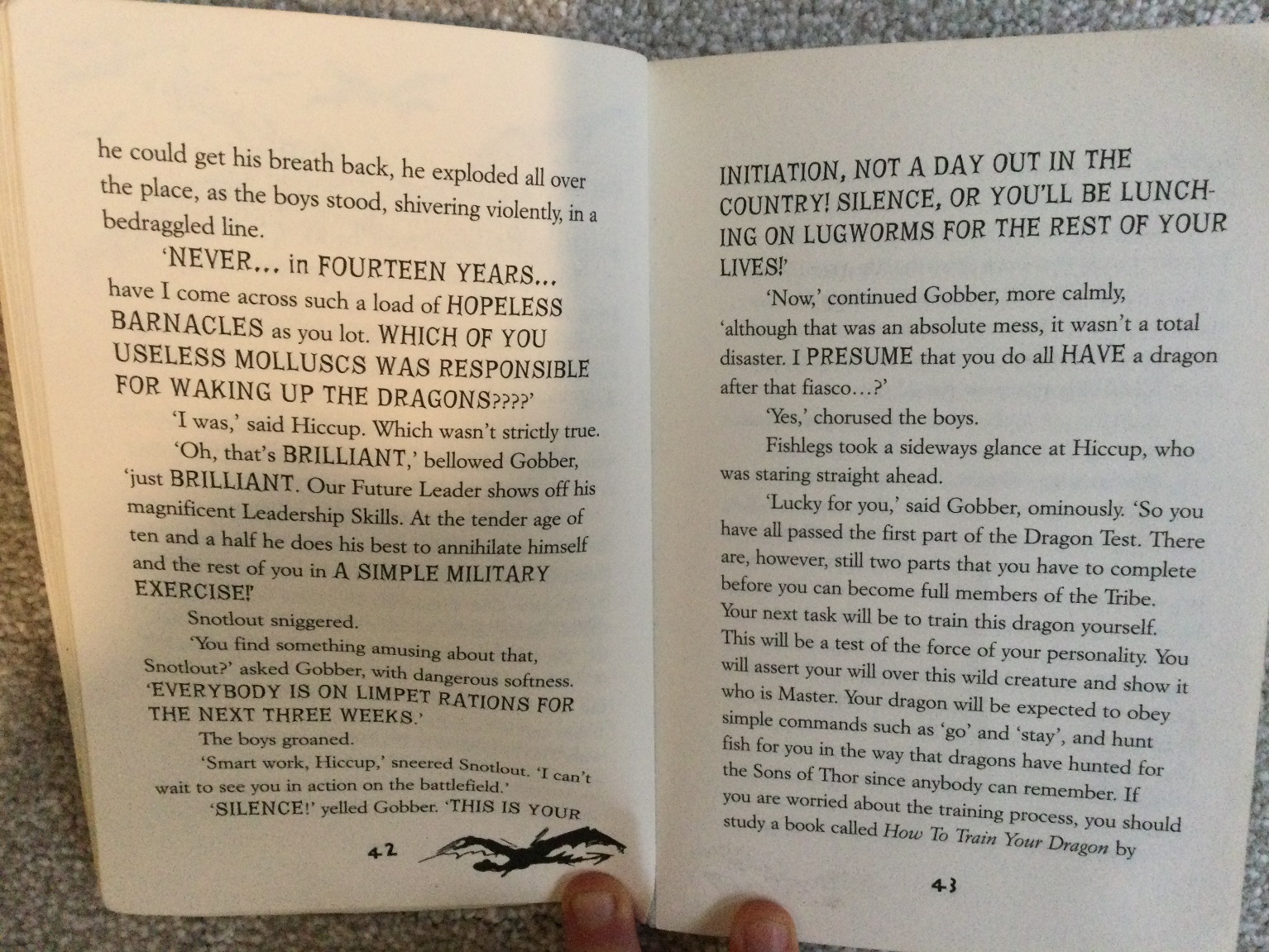 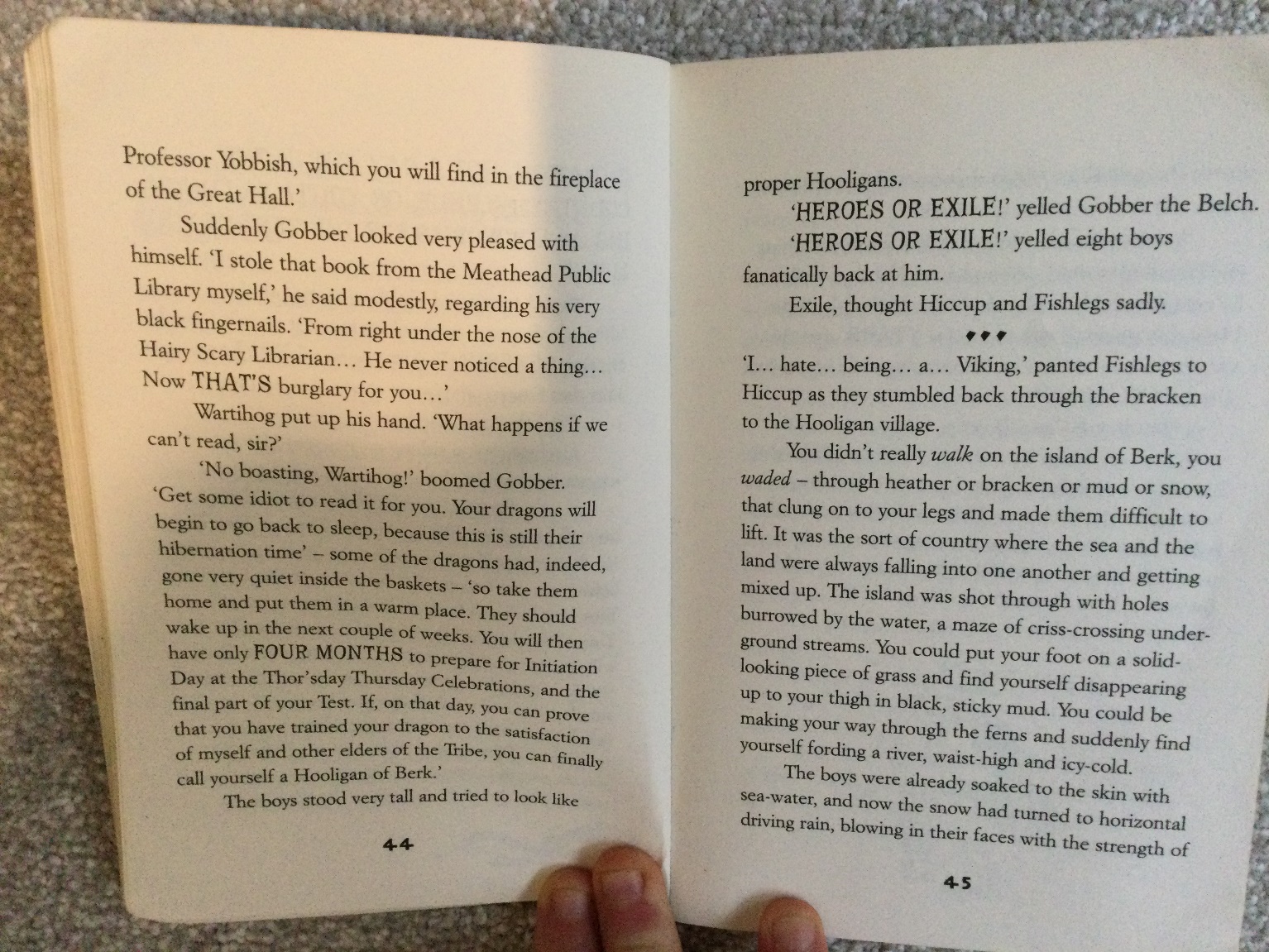 Thursday – Read from here to the end of Chapter 3.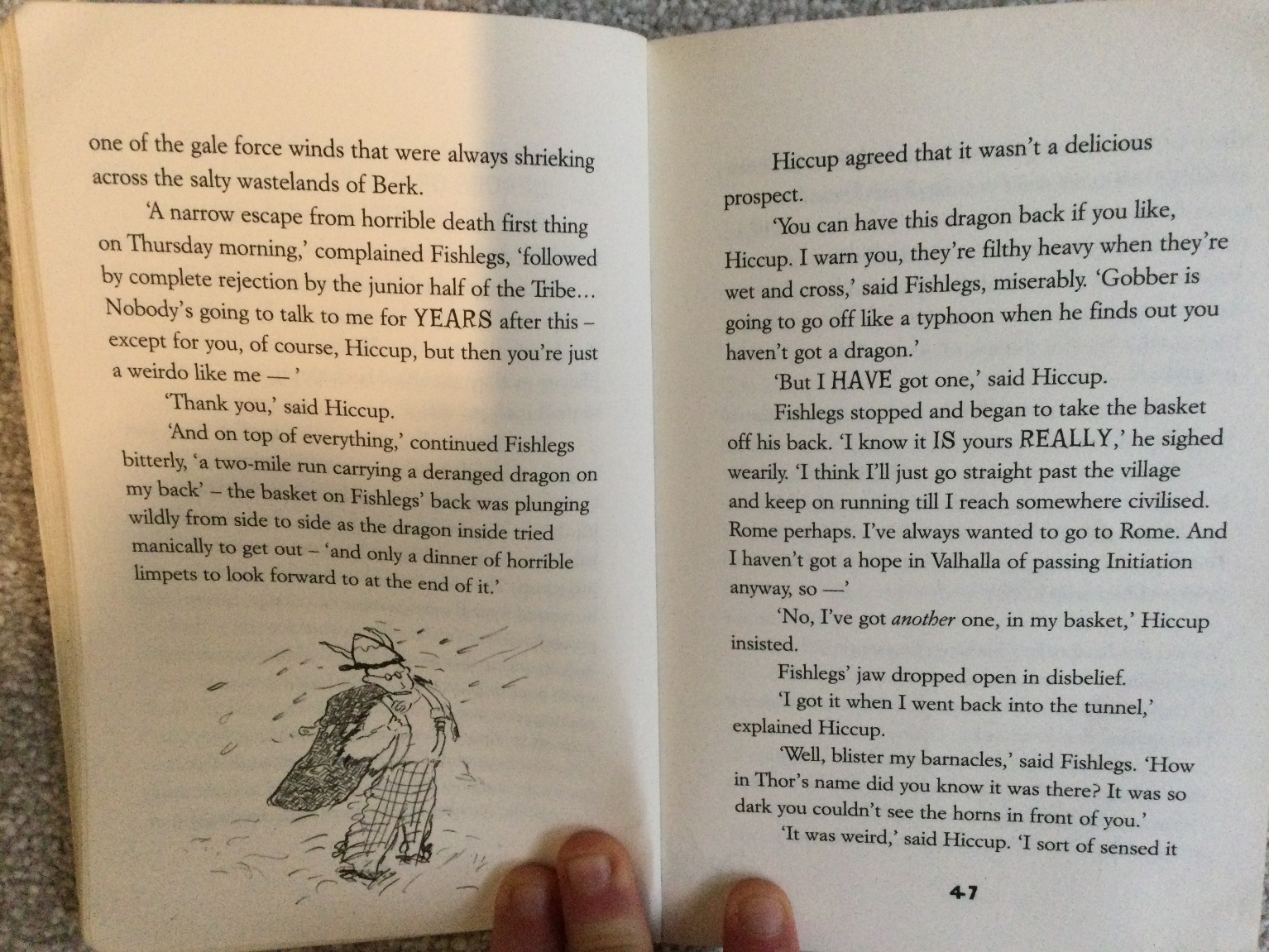 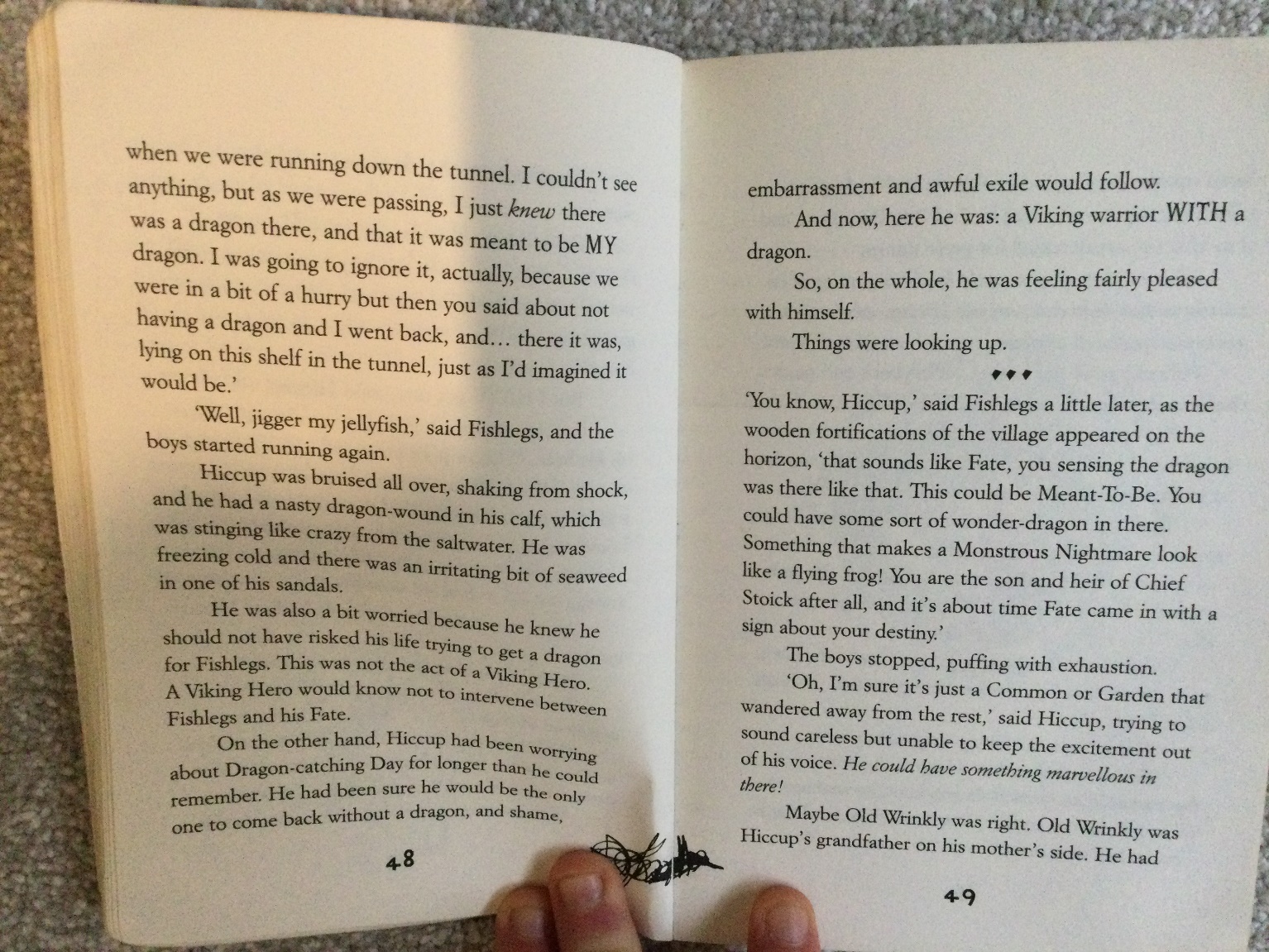 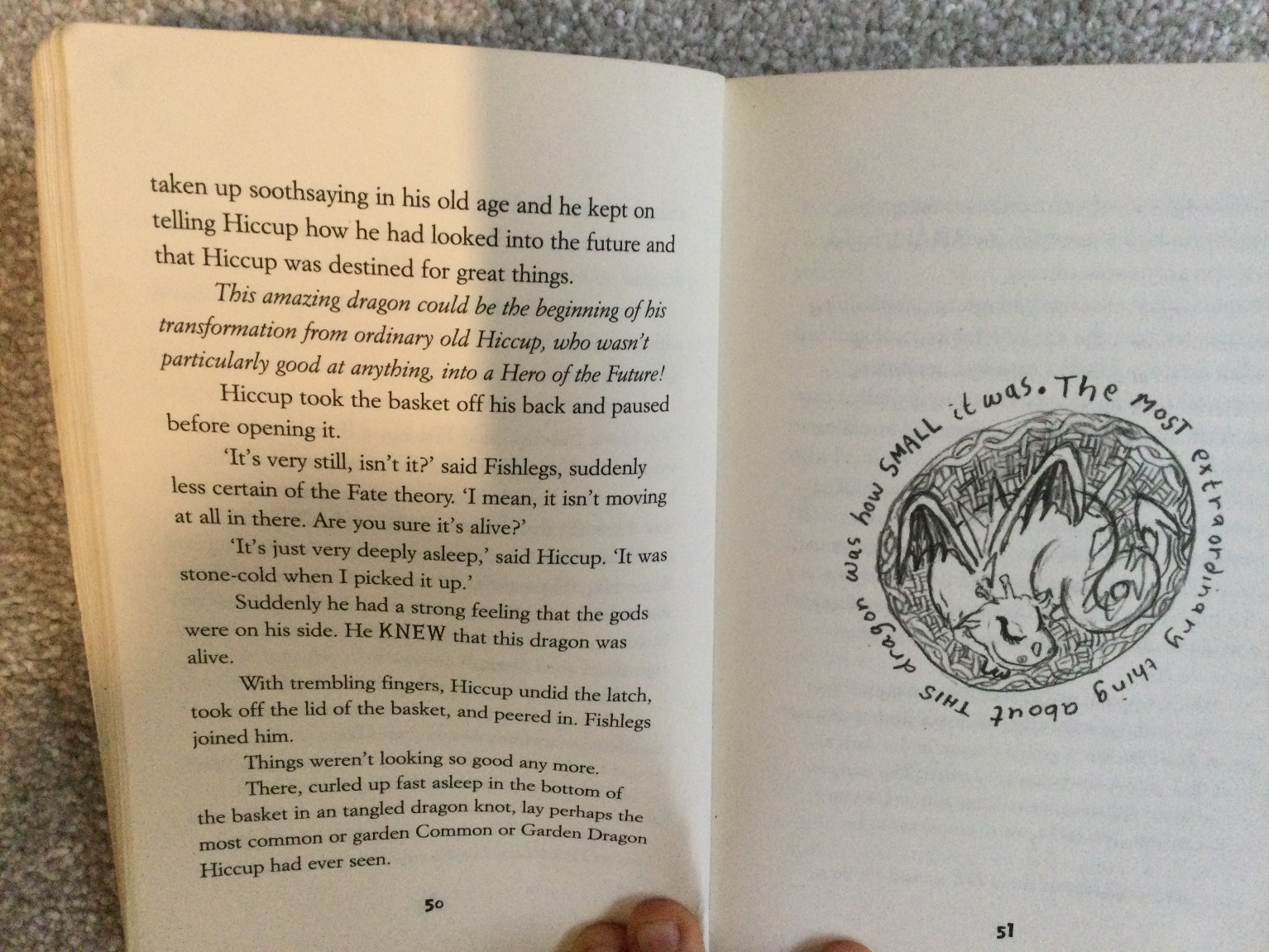 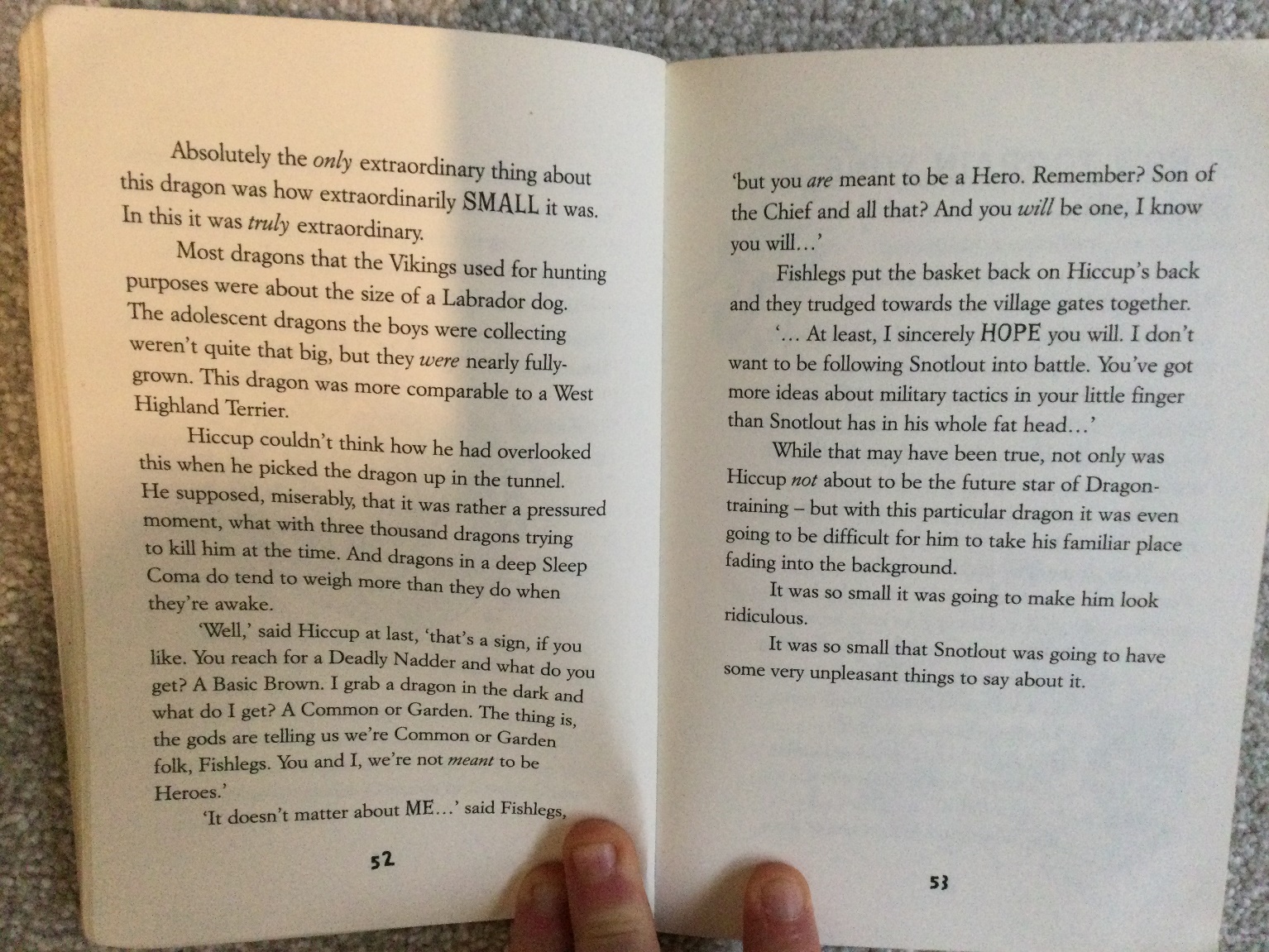 